Poznań, dnia_________20___r_____________________________Imię i nazwisko_____________________________StanowiskoProszę o wyrażenie zgody na odbycie podróży służbowejw dniu_______________________________________na trasie______________________________________w celu____________________________________________________________________samochodem prywatnym marki ________________, nr rej.___________________________Rozliczenie nastąpi wg ustalonej przez WSS stawki za 1km._________________________data i podpis delegowanegoAkceptuję rozliczenie wg stawki _____________zł za 1km_____________________________data i podpis zlec. wyjazdu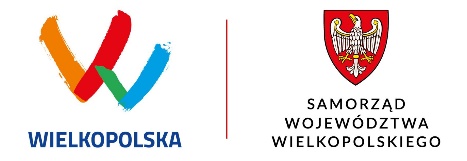 Projekt
współfinansowany*/finansowany*
przez Samorząd Województwa Wielkopolskiego